Игра «Кто лишний»Задачи: Развивать логическое  мышление, внимание, память, речь.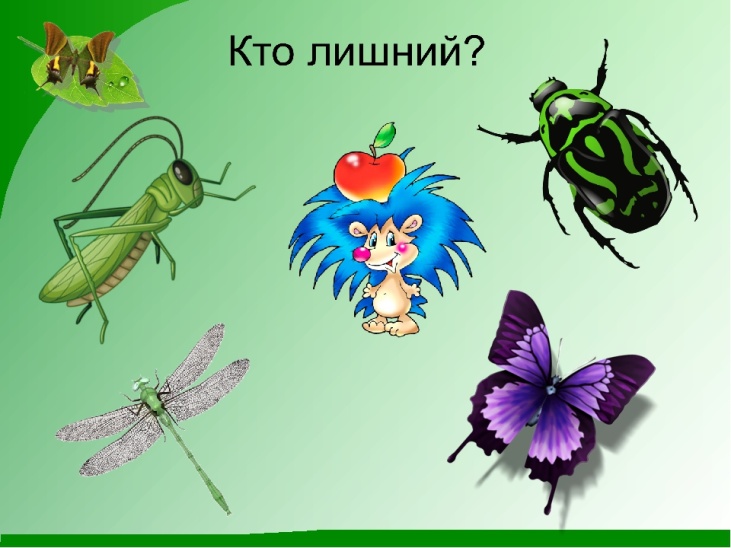 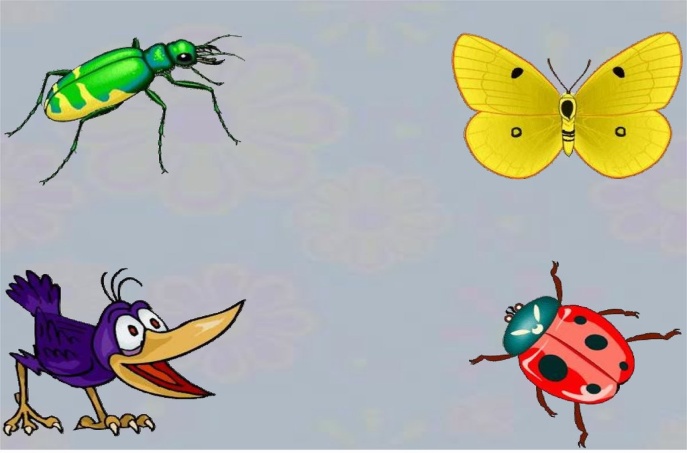 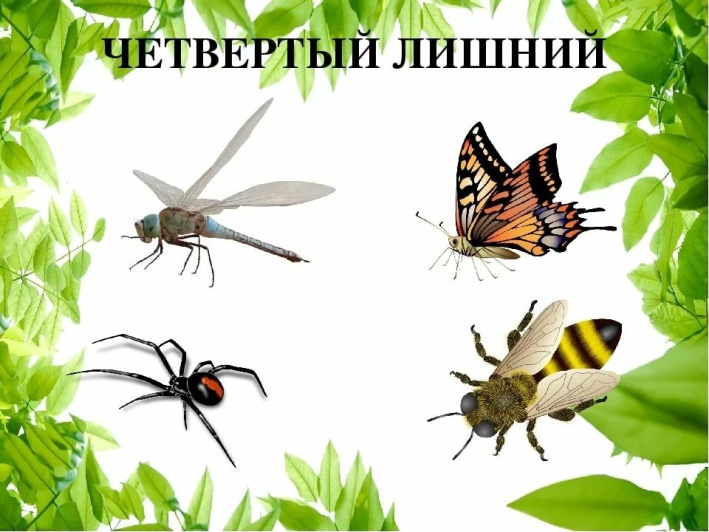 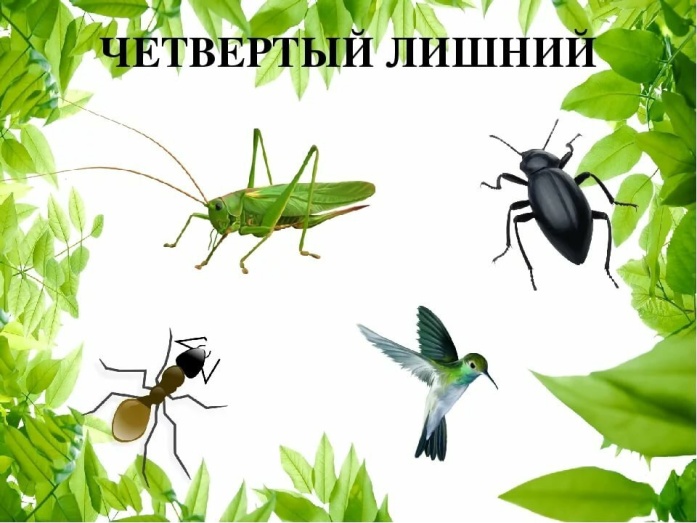 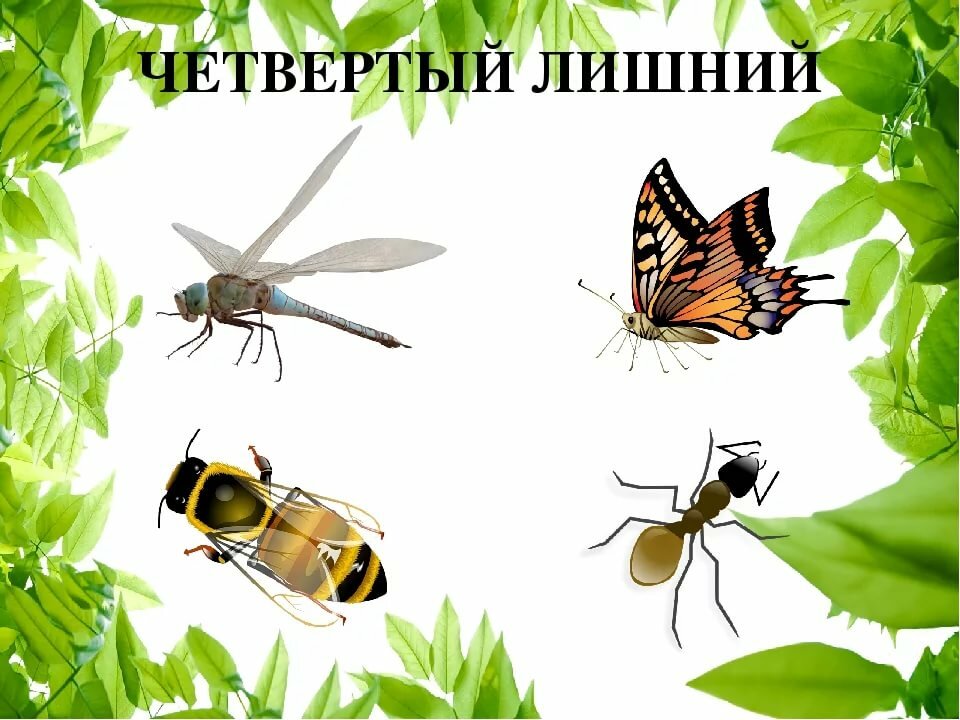 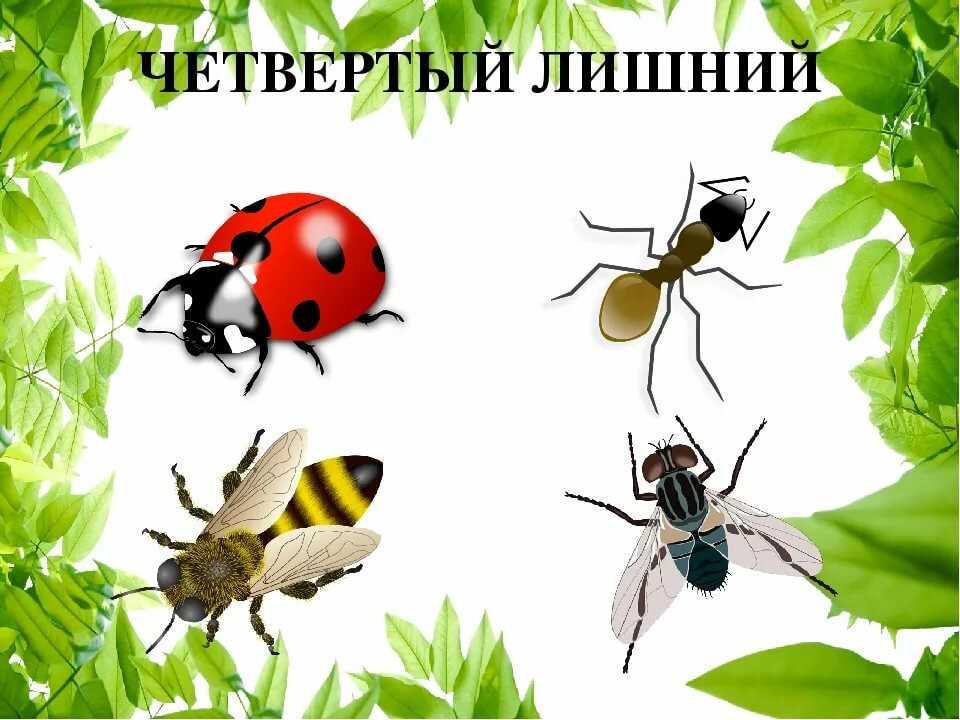 